ПОЛОЖЕНИЕо проведении социально–психологического тестированиясреди обучающихсяв государственном бюджетном профессиональном образовательномучреждении          Ростовской области«Красносулинский колледж промышленных технологий»1. Общие положения1.1. Настоящее Положение о проведении социально-психологического тестирования среди обучающихся (далее - Положение) Государственного бюджетного профессионального образовательного учреждения «Красносулинский колледж промышленных технологий» (далее ГБПОУ РО «ККПТ») разработано в соответствии с Федеральным законом Российской Федерации от 07.06. 2013 г. № 120-ФЗ «О внесении изменений в отдельные законодательные акты российской Федерации по вопросам профилактики незаконного потребления наркотических средств и психотропных веществ», «Порядка проведения социально-психологического тестирования лиц, обучающихся в общеобразовательных организациях и профессиональных образовательных организациях, а также в образовательных организациях высшего образования», утвержденного Приказом Министерства образования и науки Российской Федерации от 16 июня 2014 г. N 658.1.2. Настоящее Положение определяет порядок организации социально - психологического тестирования среди обучающихся колледжа.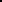 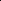 1. З. Социально - психологическое тестирование проводится в рамках действующего законодательства на основе принципа добровольности, конфиденциальности и с соблюдением прав и законов несовершеннолетних, их родителей или иных законных представителей.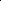 1. 4. Основные термины:Социально-психологическое тестирование (далее - тестирование) процедура установления и измерения психофизиологических характеристик обследуемого в части выявления склонности к аддитивному поведению, реализуемая с помощью психодиагностических методик, рекомендованных к использованию Министерством образования и науки Российской Федерации.Группа риска несовершеннолетние от 15 до 18 лет и совершеннолетние обучающиеся в профессиональных образовательных организациях, не вовлеченные в наркогенную ситуацию, но относящиеся к группе потенциальных потребителей наркотических средств и (или) психотропных веществ, у которых выявлена склонность к аддитивному поведению; вовлеченные в наркогенную ситуацию и относящиеся к потенциальным потребителям наркотических средств и (или) психотропных веществ (лица, замеченные в употреблении психоактивных веществ).З. Координатор - должностное лицо образовательного учреждения, назначенное приказом руководителя образовательного учреждения, ответственное за проведение тестирования.Аддитивное поведение - стремление к уходу от реальности путем искусственного изменения своего психического состояния посредством употребления наркотических средств, токсических и психотропных веществ с не лечебной целью.Принцип добровольности - тестирование должно проводиться только с согласия обучающихся, в возрасте старше 15 лет и (или) его родителей (законных представителей), а в возрасте с 18 лет - только с согласия обучающегося. Согласие должно быть получено в письменной форме до начала процедуры тестирования.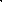 2. Основные цели тестирования2.1. Подход к решению проблемы раннего выявления лиц, склонных и допускающих немедицинское потребление наркотических средств и психотропных веществ, с помощью тестирования позволит:- выявить лиц, допускающих немедицинское потребление наркотических средств и психотропных веществ, среди обучающихся, а также лиц, входящих в группу риска в этом отношении;- вовлечь	выявленных	лиц	в	комплекспсихолого-медико-диагностических мероприятий, направленных на недопущение потребления наркотических средств и психотропных веществ и развития наркозависимости среди обучающихся;- снизить уровень незаконного потребления наркотических средств и психотропных веществ в молодежной среде; выработать отношение осознанного отказа от употребления психоактивных веществ во всех областях жизнедеятельности подростков и молодежи: образовательное учреждение, семья, сфера досуга.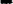 3. Система тестирования3.1. Система тестирования среди обучающихся в ГБПОУ РО «ККПТ» включает:реализацию единой системы согласованного взаимодействия между территориальными органами федеральных органов исполнительной власти, исполнительными органами государственной региональной власти, органами местного самоуправления муниципальных образований в вопросах выявления и взаимного представления статистической информации о лицах, допускающих немедицинское потребление наркотических средств и психотропных веществ, среди обучающихся;  определение в образовательной организации ответственных кураторов, осуществляющих исполнение профилактических мероприятий, заключение с ними соглашений на предмет сохранения конфиденциальности полученной информации;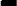 организацию кураторами просветительско-разъяснительной работы по ведению тестирования в образовательной организации и по мотивации обучающихся, родителей (законных представителей) к прохождению обучающимися, предрасположенными к аддитивному поведению, медицинских осмотров, включающих иммунохроматографическую экспресс-диагностику в центрах здоровья или учреждениях здравоохранения, оказывающих специализированную наркологическую помощь;выявление группы риска среди обучающихся в образовательной организации по психологическим, социальным факторам риска формирования зависимости от психоактивных веществ (в том числе с использованием психодиагностического инструментария).4. Порядок проведения тестирования4.1. Тестирование осуществляется в электронной форме.4.2. Тестирование обучающихся, достигших возраста пятнадцати лет, проводится при наличии их информированных согласий в письменной форме об участии в тестировании (далее - информированное согласие).4.3. Тестирование осуществляется в соответствии с приказом директора ГБПОУ РО «ККПТ».4.4. Для проведения тестирования директор ГБПОУ РО «ККПТ» организует следующие меприятия:-организует получение от обучающихся информированных согласий; -утверждает поименные списки обучающихся, составленные по итогам получения от обучающихся информированных согласий;-создает комиссию, обеспечивающую организационно-техническое сопровождение тестирования (далее - Комиссия), и утверждает ее состав из числа работников образовательной организации;-утверждает раскисание тестирования по кабинетам (аудиториям);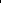 -обеспечивает соблюдение конфиденциальности при проведении тестирования и хранении результатов тестирования.4.5. При проведении электронной формы тестирования составляется список индивидуальных кодов и соответствующих им фамилий, составляется в одном экземпляре и хранится в учебном заведении у ответственного за тестирование (координатора) в соответствии с законом о персональных данных.4.6. При проведении тестирования в каждой аудитории присутствует член Комиссии.4.7. При проведении тестирования допускается присутствие в аудитории в качестве наблюдателей родителей (законных представителей) обучающихся, участвующих в тестировании.4.8. Перед началом проведения тестирования члены Комиссии проводят инструктаж обучающихся, участвующих в тестировании, в том числе информируют об условиях тестирования и его продолжительности.Далее каждый респондент получает индивидуальный логин и пароль (на бумажном или электронном носителе) под которым он будет отвечать на вопросы. При помощи кода можно будет идентифицировать респондента для адресного получения результатов и проведения коррекционной работы.4.9. С целью обеспечения конфиденциальности результатов тестирования во время его проведения не допускается свободное общение между обучающимися участвующими в тестировании, перемещение по аудитории.Каждый обучающийся, участвующий в тестировании, имеет право в любое время отказаться от тестирования, поставив об этом в известность члена Комиссии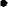 4.10. По завершении тестирования координатор социально-психологического тестирования производит выгрузку отчетов, согласно инструкции Организации оператору, ответственной за организацию и проведение тестирования.4.11. Директор ГБПОУ РО «ККПТ», обеспечивает хранение в течение года информированных согласий в условиях, гарантирую— конфиденциальность и невозможность несанкционированного доступа к ним.4.12. Результаты тестирования в образовательной организации носят предварительный характер и не являются основанием для установления наблюдения врачом психиатром-наркологом. Только врач психиатр-нарколог при наличии объективных данных вправе установить наркологический диагноз и решить вопрос о необходимости наблюдения в соответствии с действующим законодательством.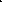 4.13. За разглашение конфиденциальной информации координаторы и лица, проводящие тестирование, несут ответственность, предусмотренную действующим законодательством Российской Федерации.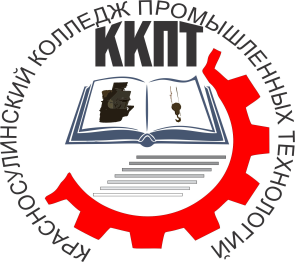 МИНИСТЕРСТВО ОБЩЕГО И ПРОФЕССИОНАЛЬНОГО ОБРАЗОВАНИЯ РОСТОВСКОЙ ОБЛАСТИГОСУДАРСТВЕННОЕ БЮДЖЕТНОЕ ПРОФЕССИОНАЛЬНОЕ ОБРАЗОВАТЕЛЬНОЕ УЧРЕЖДЕНИЕ РОСТОВСКОЙ ОБЛАСТИ«Красносулинский колледж промышленных технологий»Рассмотренона заседании Совета колледжапротокол №__от «___»_________20 _ г.СОГЛАСОВАНОПредседатель профсоюзного комитета ГБПОУ РО «ККПТ»__________________________«___»______________20 _ г.УТВЕРЖДАЮДиректор ГБПОУ РО «ККПТ»___________ Г. Ю. Вакулина «___» _____________20 _ г.